令和4年度　米子市立図書館　子ども読書活動推進事業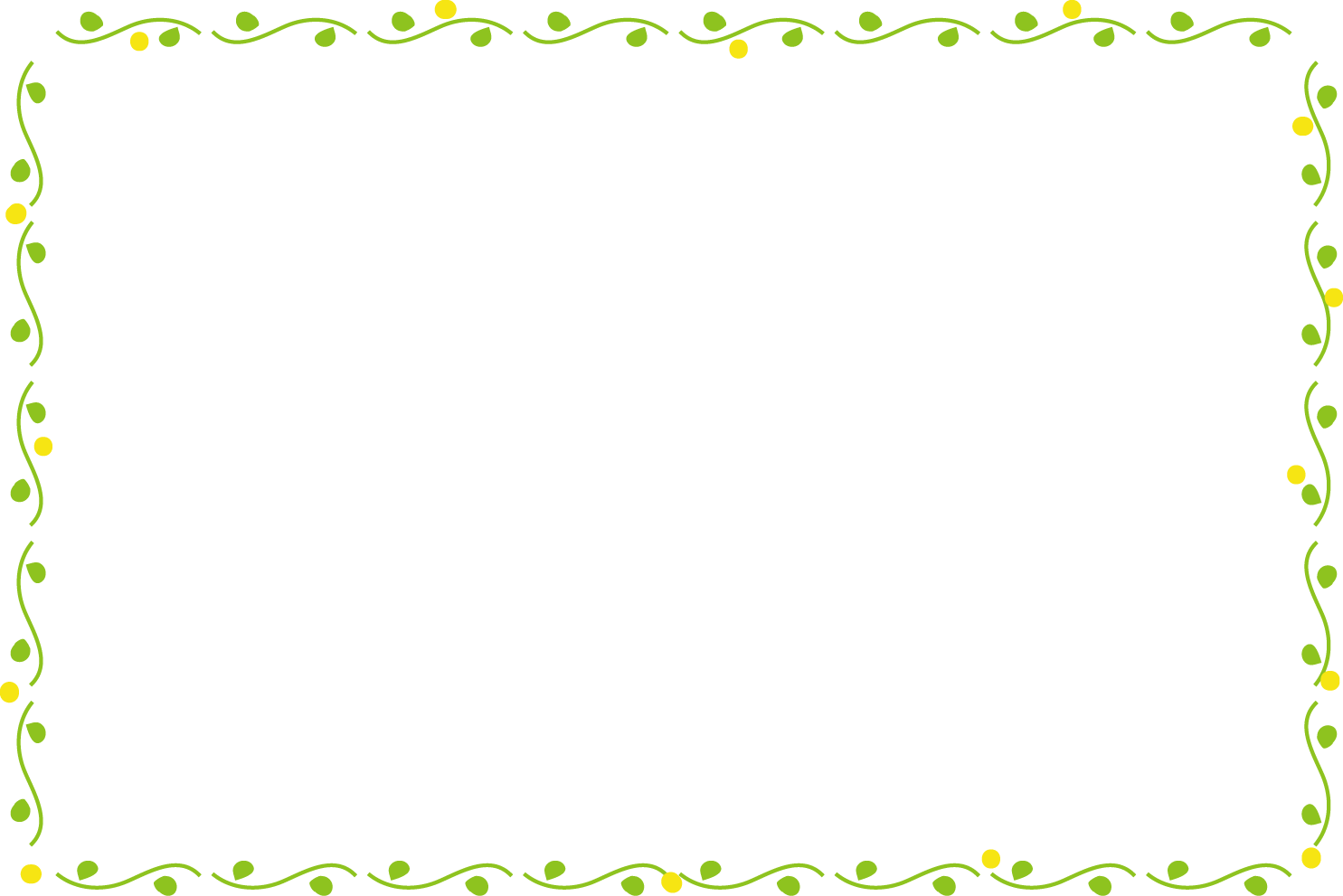 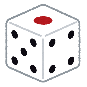 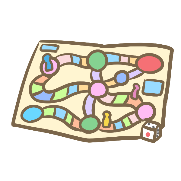 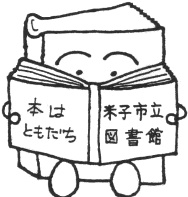 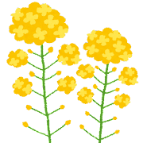 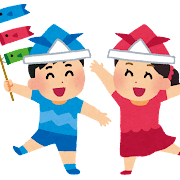 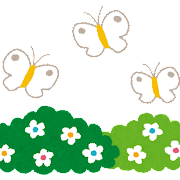 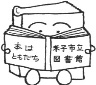 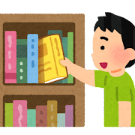 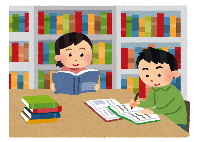 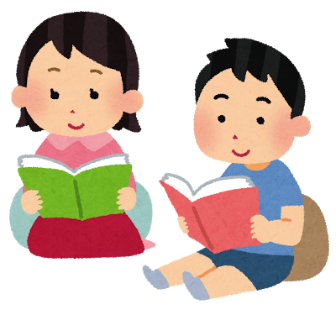 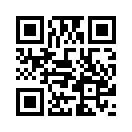 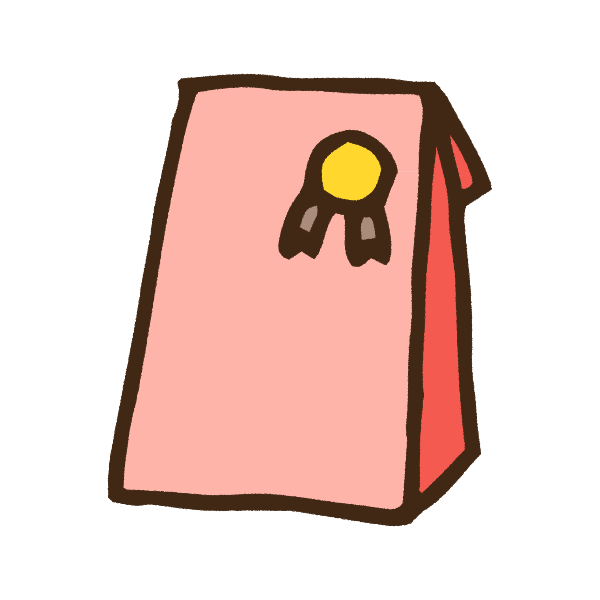 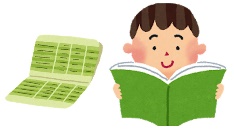 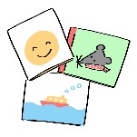 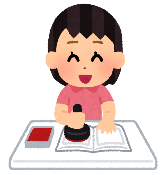 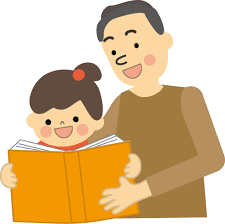 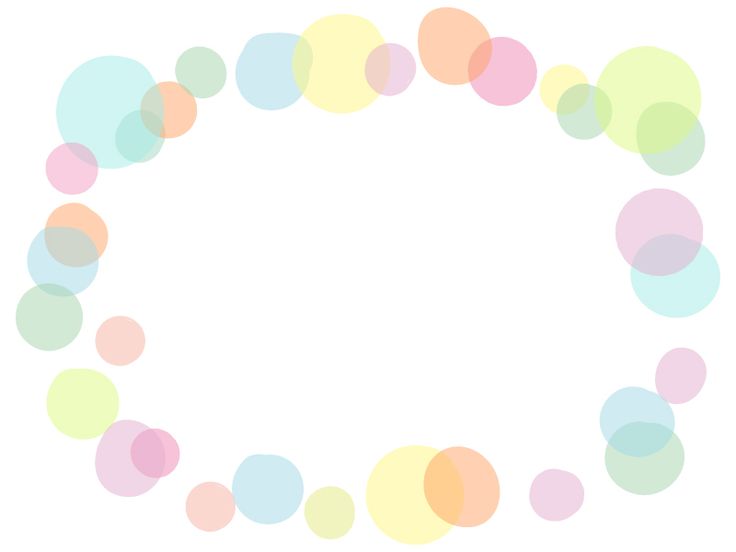 